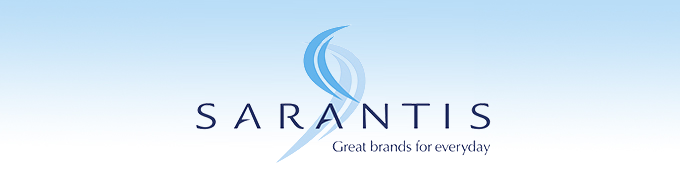        СметководителСАРАНТИС ГРУПАЦИЈАТА е една од водечките компании за производи за широка потрошувачка со седиште во Атина, Грција.Сарантис нуди висок квалитет на производи за секојдневна употреба по конкурентни цени, секогаш земајќи ги во предвид потребите на потрошувачите и влијанието на околината. На овој начин, низ историјата групацијата растеше и се развиваше, нудејќи дополнителна вредност на потрошувачите, клиентите, добавувачите, акционерите и вработените.Од парфеми и козметика, до производи за лична нега, здравје, како и секојдневни производи за домаќинство, САРАНТИС ГРУПАЦИЈАТА нуди широк спектар на производи со висока свест за брендот. Всушност, во повеќето категории, нашите производи се на врвот на листата на потреби на потрошувачите.Работиме во 9 подружници низ Европа- Полска, Романија, Бугарија, Србија , Р.Чешка, Унгарија , Северна Македонија, Босна и Португалија.Групацијата одржува моќно интернационално присуство и дистрибутивна мрежа којa извезува во повеќе од 35 земји.Придружи се на нашиот тим како Сметководител во Скопје.КВАЛИФИКАЦИИ:Универзитетска диплома по економијаНајмалку 5 години искуство во работење во сметковотствоЖелба за учење и проактивност во работењетоОрганизирана, аналитична, мотивирана и стабилна личностДинамичен/а, проактивен/а и насочен/а кон резултатиСпособност за индивидуална и тимска работаРабота и познавање од компјутери (MS Office пакет)Сарантис Скопје нуди можност за развивање на Вашата кариера во средина која обезбедува исполнување на работното место за вработените и за континуирано учење и ги прифаќајќи ги идеите и разновидноста на другите. Сите што ги поседуваат горенаведените квалификации и вештини СЕ ПОКАНЕТИ ДА АПЛИЦИРААТ со нивната професионална биографија која може да ја достават на следната e-пошта: MK-Sarantis@sarantisgroup.com, со задолжителна назнака за позицијата која аплицираат.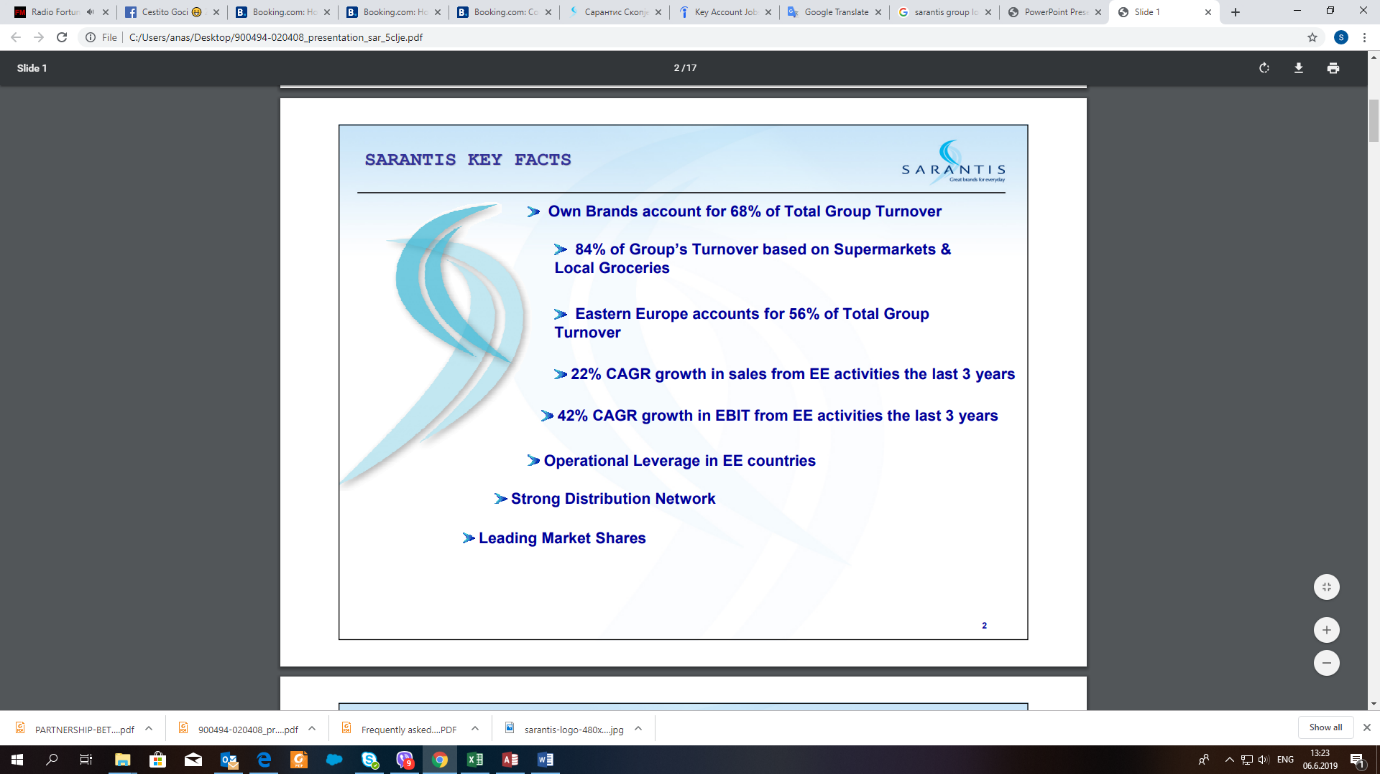 ГИ ОЧЕКУВАМЕ ВАШИТЕ АПЛИКАЦИИ ДО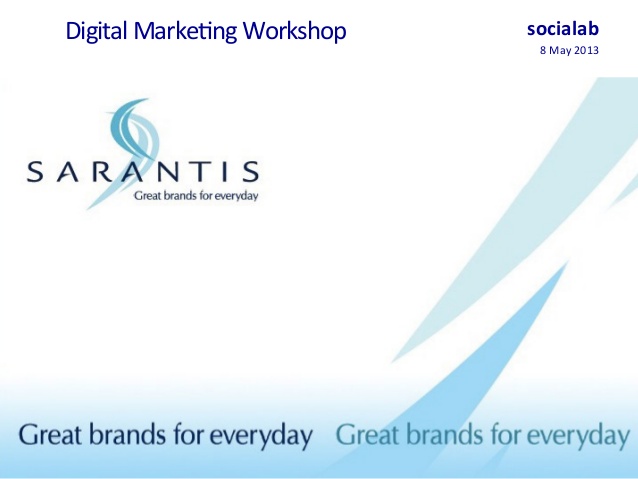  15.07.2019 ГОД